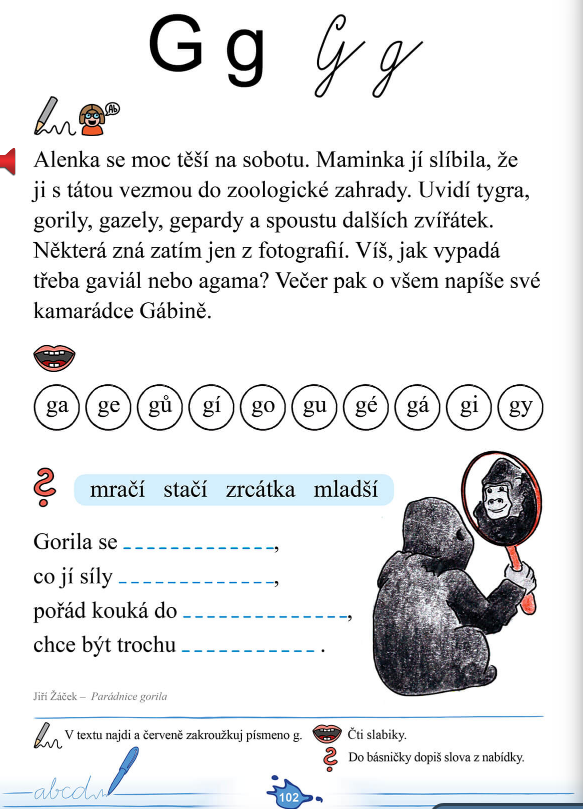 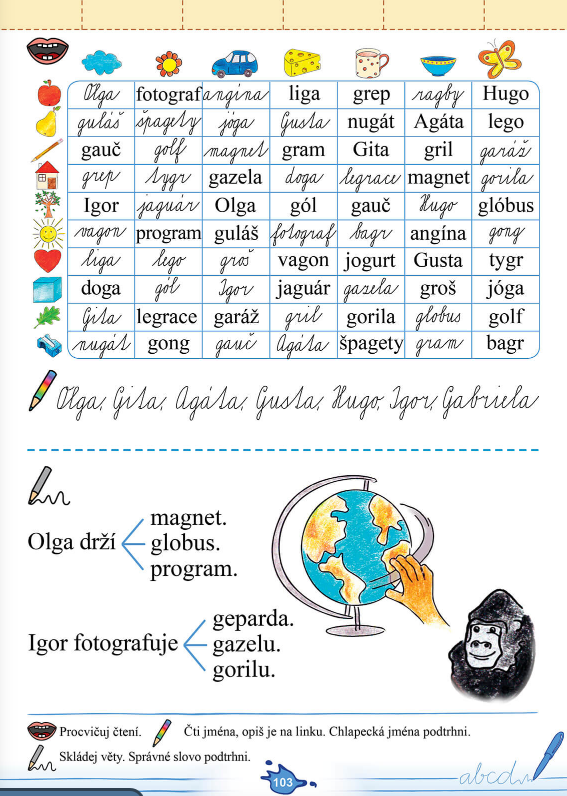 ¨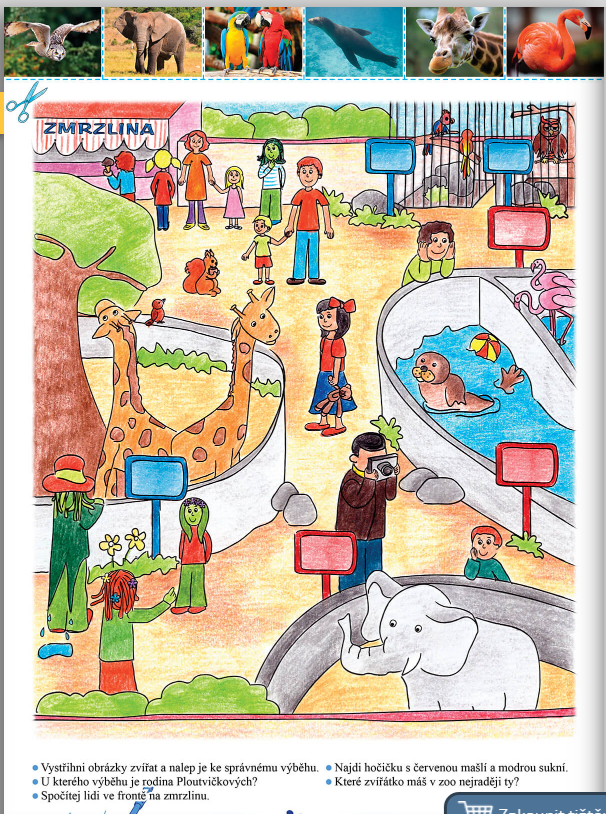 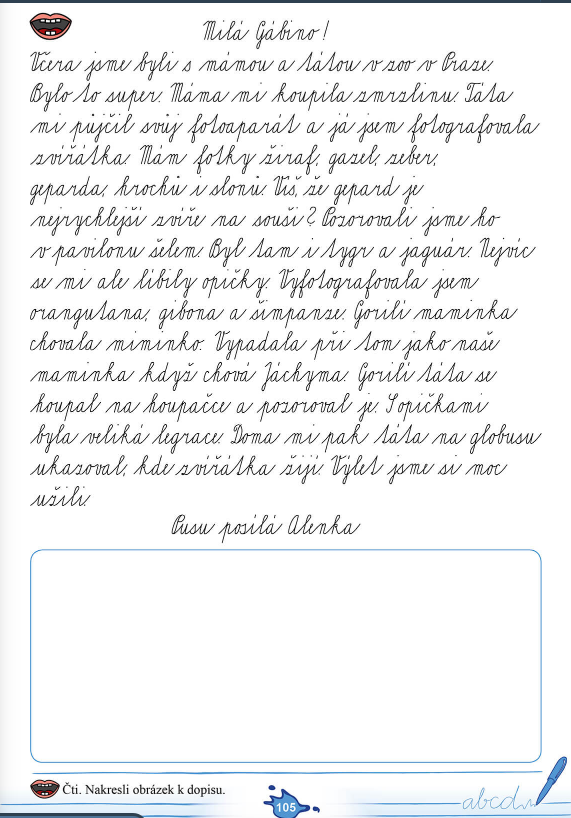 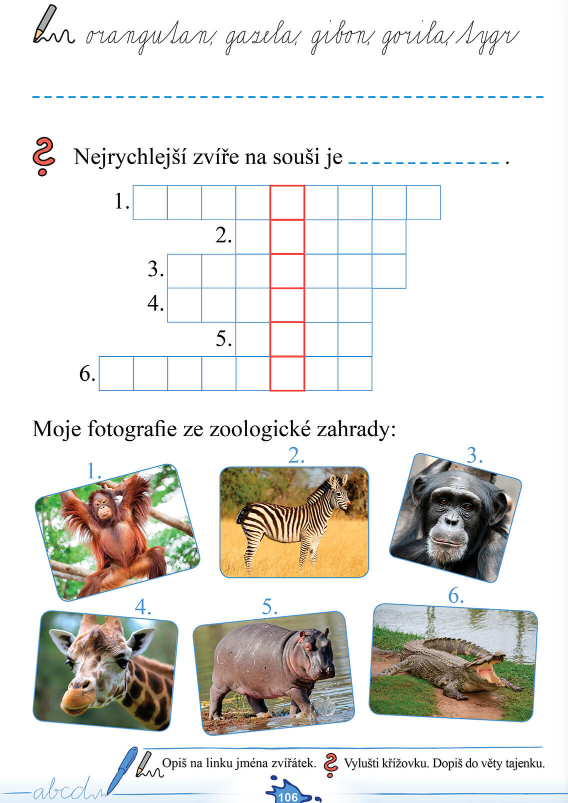 